Gobierno Regional Piura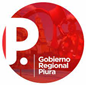 DIRECCIÓN REGIONAL DE AGRICULTURA PIURADIRECCIÓN DE COMPETITIVIDAD AGRARIAIII FERIA REGIONAL DE GANADERÍA CAPRINA  2022Gobierno Regional PiuraDIRECCIÓN REGIONAL DE AGRICULTURA PIURADIRECCIÓN DE COMPETITIVIDAD AGRARIAN°DATOS GENERALES DATOS GENERALES Nombre de la organización, productor o razón social:Marca comercial :Producto a presentar:RUC:DATOS DE LA PLANTA DE PROCESAMIENTO DE DERIVADOS LÁCTEOSDATOS DE LA PLANTA DE PROCESAMIENTO DE DERIVADOS LÁCTEOSDATOS DE LA PLANTA DE PROCESAMIENTO DE DERIVADOS LÁCTEOSTamaño de plantaTamaño de plantaTamaño de plantaCapacidad total de procesamiento (____________) litros leche/día Capacidad operativa actual de procesamiento (__________) litros leche/díaCapacidad operativa actual de procesamiento (__________) litros leche/díaNúmero de proveedores de leche:Precio de compra de leche (soles/litro)¿Cuenta con alguna certificación para la gestión de la producción de derivados lácteos?Buenas Prácticas de Manufactura(____)Validación Técnica Oficial del Plan HACCP(_____)DATOS DEL PRODUCTO A PRESENTARDATOS DEL PRODUCTO A PRESENTARDATOS DEL PRODUCTO A PRESENTARNombre del producto:Número de Registro Sanitario:Fecha de producción:Tipo/Variedad/aditivos:Producción mensual (kilos - litros/mes)Precio venta al público(soles/kilo - litros)Envase/embalaje:Presentación a la venta:250 gr.500 gr.Presentación a la venta:1 Kg.Otros:9. Observaciones: ---------------------------------------------------------------------------------------------------------------------Asociación/Productor:DNI:Nombre:………………………………………………………………..Responsable de proceso de inscripción